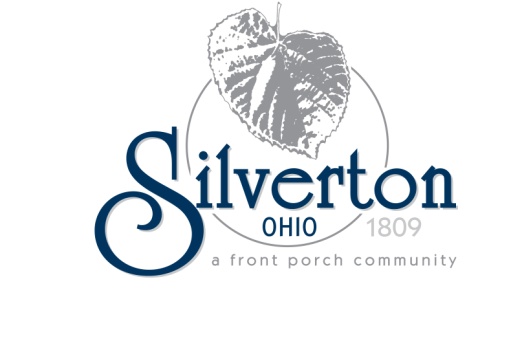 RECORD OF PROCEEDINGSMinutes of the Silverton Village Council WorkshopHeld Thursday, May 3, 2012The Council of the Village of Silverton met for a workshop in Council Chambers at 6860 Plainfield Road at 7:00 pm on Thursday, May 3, 2012. Mayor Smith called the meeting to order.OPENING REMARKS:Mayor Smith led a moment of silent prayer followed by the Pledge of Allegiance.ROLL CALL:Elected Officials:John Smith, Mayor			PresentNolan Jason, Council			PresentMark Quarry, Council			PresentFrank Sylvester, Council		PresentIdella Thompson, Council		AbsentDottie Williams, Council		PresentFranklin Wilson, Council		PresentAlso present:Paul Brehm, Village ManagerBryan Pacheco, Village SolicitorMeredith George, Clerk of CouncilBruce Molett, Chief of PoliceMrs. Williams motioned to excuse Mrs. Thompson. Mr. Sylvester seconded the motion. Motion carried by a unanimous voice vote. MAYOR’S COMMENTS:Mayor Smith reminded Council of the upcoming Memorial Day Parade. Council members walking in the parade will meet at the Train Station at 9:30 a.m. The parade will follow its usual route. The Deer Park Silverton Fire District will host a luncheon immediately following the parade at the Fire House. WORKSHOP DISCUSSION ITEMS:Memorial Day Parade DonationMr. Brehm reported the VFW has requested financial support in the amount of $250 for the Memorial Day Parade to help defray the cost of flags and other expenses. Mr. Brehm stated a motion approving the $250 donation would be in order when we get to the business portion of the meeting. Local Government Fund LegislationMr. Brehm explained on the May 17 agenda there will be a resolution authorizing an alternative method for apportioning the Local Government Fund. This formula is used in place of the state formula. This formula has been beneficial to communities such as ours. The County is now requesting legislation approving this formula. Provided there are no potential problems with the county’s request, staff will recommend approval at the May 17 meeting. Hamilton County Solid Waste Management PlanMr. Brehm explained the HCSWD has recently updated their solid waste management plan. A public hearing was held on March 15. Following the meeting, the district’s policy committee voted to formally adopt the plan. Disposal fees will remain stable. Essentially, this is a housekeeping item. Staff will recommend approval of a resolution adopting the new plan at the May 17 meeting. Municipal Road Fund – Stewart Road ProjectMr. Brehm reported that there will be an ordinance on the May 17 agenda to approve $15,000 in Municipal Road Funds for the Stewart Road Culvert Project. This agreement was negotiated by interim manager Steve Husemann. The project can now be done at little or no cost to Silverton. Thanks to Steve Husemann and Tim Casto in securing this agreement. Staff recommends approval at the May 17 meeting. MiscellaneousMr. Quarry asked if there was any news on the South Avenue/Sibley Avenue applications. Mr. Brehm reported there is no update, but Mr. Casto expects them to be approved. Silverton has a 10% local match plus engineering fees to cover, but CDBG funds have been awarded to help defray those costs. Mr. Jason asked about the criteria for the Silverton Business Award. Mr. Brehm reported that while the criteria are not completely finalized the following things are taken into consideration: service to Silverton, length of time in Silverton and community investment. Mayor Smith added the Silverton Business Association is partnering with the village to select the quarterly winners. Mr. Jason asked if the ULAP funds can be used for any other purpose. Mr. Brehm reported that the funds are primarily used for demolition. In this situation, the demolition of the old gas station building on the Meier’s Winery property will help leverage a larger project, which could be a catalyst for the entire corridor. Mr. Jason reported he attended the last ICRC meeting. ICRC will be providing coverage for the November election. There will be an awards ceremony on May 9 at the Redmoor in Mr. Lookout. The event begins at 7 p.m.BUSINESS MEETINGMr. Jason motioned to approve the $250 to the VFW for the Memorial Day parade. Mr. Quarry seconded the motion. Motion carried by a unanimous voice vote. PUBLIC COMMENT:None. INTRODUCTION AND READING OF LEGISLATION:Mrs. George gave the reading of Resolution 12-633 A Resolution Authorizing the Village Manager to Proceed with the Application to the Urban Land Assistance Program for the Purpose of Securing Funds for the Demolition of a Blighted/Commerical/Industrial Property. Mrs. Williams motioned for passage and was seconded by Mr. Quarry. A roll call vote was taken. All members present voted aye. Motion carried. MOTION TO RETIRE TO EXECUTIVE SESSION:At 7:35 pm, Mr. Quarry motioned to retire to Executive Session to consider the appointment, employment, dismissal, discipline, promotion, demotion, or compensation of a public employee per ORC 121.22(G). Mrs. Williams seconded the motion. A roll call vote was taken. All members present voted aye. Motion carried. ADJOURNMENT:Mr. Quarry motioned for adjournment and was seconded by Mr. Wilson. All members present voted aye. Motion carried.The meeting was adjourned at 8:08 p.m.Respectfully submitted,_____________________________        Meredith L. GeorgeClerk of Council_____________________________John A. SmithMayor